BÀI 1TOÁN1. a) Tính tổng của các phân số bé hơn 1 có mẫu số là 7………………………………………………………………………………………………………………………………………………………………………………………………………………………………………………………………………………………………………………………b) Tính : ………………………………………………………………………………………………………………………………………………………………………………………………………………………………………………………………………………………………………………………c) Viết phân số  thành tổng của ba phân số tối giản khác nhau.………………………………………………………………………………………………………2. Tính:a) 2    = …………………. 		b) 3  – 2   = ………………….= …………………. 			   = ………………….c) 1 x 2   = ………………… 	d) 2  : 2  =  ………………….= …………………	= …………………3. Mua 5 quyển vở hết 12 500 đồng. Hỏi với 42 000 đồng mua được bao nhiêu quyển vở như thế và còn thừa bao nhiêu tiền ?Bài giải………………………………………………………………………………………………………………………………………………………………………………………………………………………………………………………………………………………………………………………………………………………………………………………………………………………………………………………………………………………………………………………………………………………………………………………………………………………………………………4. Tính :a) 2  -  - 1  + 2 = ………………………………………………………………………………= ………………………………………………………………………………b) 3  : 2  +  x 2  = ……………………………………………………………………………= ………………………………………………………………………………5. Khoanh vào chữ đặt trước câu trả lời đúng :Số có bốn chữ số mà khi viết thêm chữ số 9 vào bên phải số đó thì được sô mới hơn số phải tìm 10 962 đơn vị là :A. 1219	B. 1208	C. 1217	D. 12186. Một mảnh đất hình vuông có diện tích 121m2. Tính chi vi mảnh đất đó. 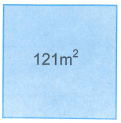 Bài giải………………………………………………………………………………………………………………………………………………………………………………………………………………………………………………………………………………………………………………………………………………………………………………………………………………………………7. Đố vui :Người ta đặt vào đĩa cân bên trái một miếng thịt, đĩa cân bên phải một miếng thịt bằng  miếng thịt ấy và  kg gạo. Lúc đó cân ở trạng thái cân bằng. Hỏi miếng thịt ở đĩa cân bên trái cân nặng bao nhiêu ki-lô-gam ?Đáp số : ………………….8. Khoanh vào chữ đặt trước câu trả lời đúng :a) Số tự nhiên x lớn nhất  sao cho 78,69 < x < 82,95 là :A. 79	B. 80	C. 81	D. 82b) Số thích hợp để viết vào chỗ chấm của 5 tấn 63kg =….tấn là:A. 5,63 	B. 5,063	C. 5,0063	D. 56,3c) Số thích hợp để viết vào chỗ chấm của 160 205cm2 =….m2 là :A. 16,25  	B. 160,25	C. 16,025	D. 16,02059. Đặt tính rồi tính :a) 52,56 + 9,85	3,87 + 8,372	64,57 + 48 …………………  	…………………	……………………………………  	…………………	……………………………………  	…………………	…………………b) 36,54 – 28,7                      4,512 – 2,64	72 – 58,69		…………………  	…………………	……………………………………  	…………………	……………………………………  	…………………	…………………10. Một cửa hàng ngày đầu tiên bán được 7,5 tấn xi măng, ngày thứ hai bán được 8,75 tấn, ngày thứ ba bán nhiều hơn mức trung bình của cả ba ngày là 1,75 tấn. Hỏi ngày thứ ba cửa hàng bán được bao nhiêu tấn xi măng ?Bài giải………………………………………………………………………………………………………………………………………………………………………………………………………………………………………………………………………………………………………………………………………………………………………………………………………………………………………………………………………………………………………………………………………………………………………………………………………………………………………………11. Đặt tính rồi tính :a) 52,45 x 4	3,68 x 8,5	47,2 x 0,426…………………  	…………………	          ……………………………………  	…………………	          ……………………………………  	…………………	          …………………………………… 	                        ………………....………………… 	                        ………………....                            .…………………b) 50,28 : 5			48,678 : 7,6				338,6 : 6,44…………………  	…………………	          ……………………………………  	…………………	          ……………………………………  	…………………	          …………………………………… 	12. Khi nhân một số với 2,02, một bạn đã quên viết chữ số 0 ở số 2,02 nên tích đã tăng 1,08. Hãy tìm tích đúng.Bài giải………………………………………………………………………………………………………………………………………………………………………………………………………………………………………………………………………………………………………………………………………………………………………………………………………………………………………………………………………………………………………………………………………………………………………………………………………………………………………………13.  Đố vui : Em hỏi anh : “ Năm nay anh bao nhiêu tuổi ?”Anh trả lời : “ Tuổi anh năm nay là số tự nhiên bé nhất chia hết cho 5, nhưng khi chia cho 2, 3, 4 đều dư 1”. Như vật năm nay anh bao nhiêu tuổi ?Đáp số : …………………14. Tính :a) 25,14 – 19,14 : 5,8 x 1,52 = …………………………………………………………………   = …………………………………………………………………b) 552,45 : (8,5 + 4,2) – 3 x 5,63 = ……………………………………………………………   = …………………………………………………………………15. tìm y :a) y + 5,76 = 4,5 x 1,4	b) y – 78,4 = 90 – 67,34………………………..	  ………………………….………………………..	  ………………………….………………………..	  ………………………….c) 42,4 x y = 61 + 2,6	d) (y : 8,4) x 3,65 = 3,65………………………..	  ………………………….………………………..	  ………………………….………………………..	  ………………………….16. Quãng đường từ nhà Nam đến trường dài 2,4km. Nam đã đi được  quãng đường đo. Hỏi Nam còn phải đi bao nhiêu ki-lô-mét nữa thì tới trường ?Bài giải………………………………………………………………………………………………………………………………………………………………………………………………………………………………………………………………………………………………………………………………………………………………………………………………………………………………………………………………………………………………………………………………………………………………………………………………………………………………………………17. Nối hai biểu thức có cùng giá trị : 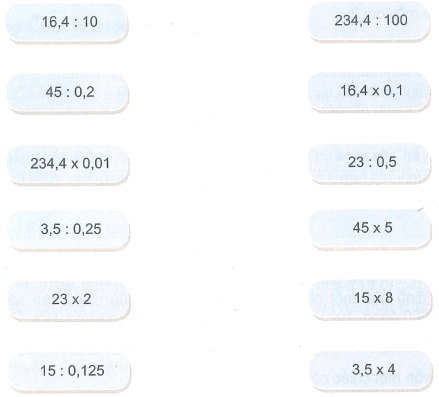 18. Tính bằng cách thuận tiện nhất :a) 23,37 – 14,6 + 26,63 – 4,4 = …………………………………………………….	= ………………………………………………………..b) 32,65 x 2,6 + 2,6 x 28,35 = ………………………………………………………= ………………………………………………………..c) 15,5 x 0,25 x 8 + 25,5 : 0,5 = …………………………………………………….= ………………………………………………………..19. Một cửa hàng nhập về 1 tấn 500kg gạo nếp và gạo tẻ, trong đó số gạo nếp chiếm 23%. Hỏi cửa hàng đó nhập về bao nhiêu ki-lô-gam gạo mỗi loại ?Bài giải………………………………………………………………………………………………………………………………………………………………………………………………………………………………………………………………………………………………………………………………………………………………………………………………………………………………………………………………………………………………………………………………………………………………………………………………………………………………………………20. Nhân dịp khai giảng năm học mới, một cửa hàng giảm 10% giá đã định của một chiếc cặp sách, nên giá của chiếc cặp sách là 54 000 đồng. Tuy vậy, cửa hàng đó vẫn lãi 8% giá vốn. Hỏi :a) Lúc đầu, cửa hàng định bán giá bán một chiếc cặp sách là bao nhiêu tiền ?b) Giá vốn một chiếc cặp sách là bao nhiêu tiền ?Bài giải………………………………………………………………………………………………………………………………………………………………………………………………………………………………………………………………………………………………………………………………………………………………………………………………………………………………………………………………………………………………………………………………………………………………………………………………………………………………………………ĐÁP ÁN TOÁN7. Đáp số : 3kg10. Ta có sơ đồ : 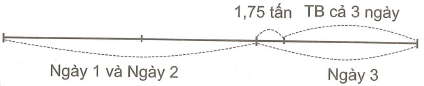 Đáp số : 10,75 tấn12. Đáp số : 12,12 13. Đáp số : 25 tuổi20. Đáp số : a) 60 000 đồng ; b) 50 000 đồng